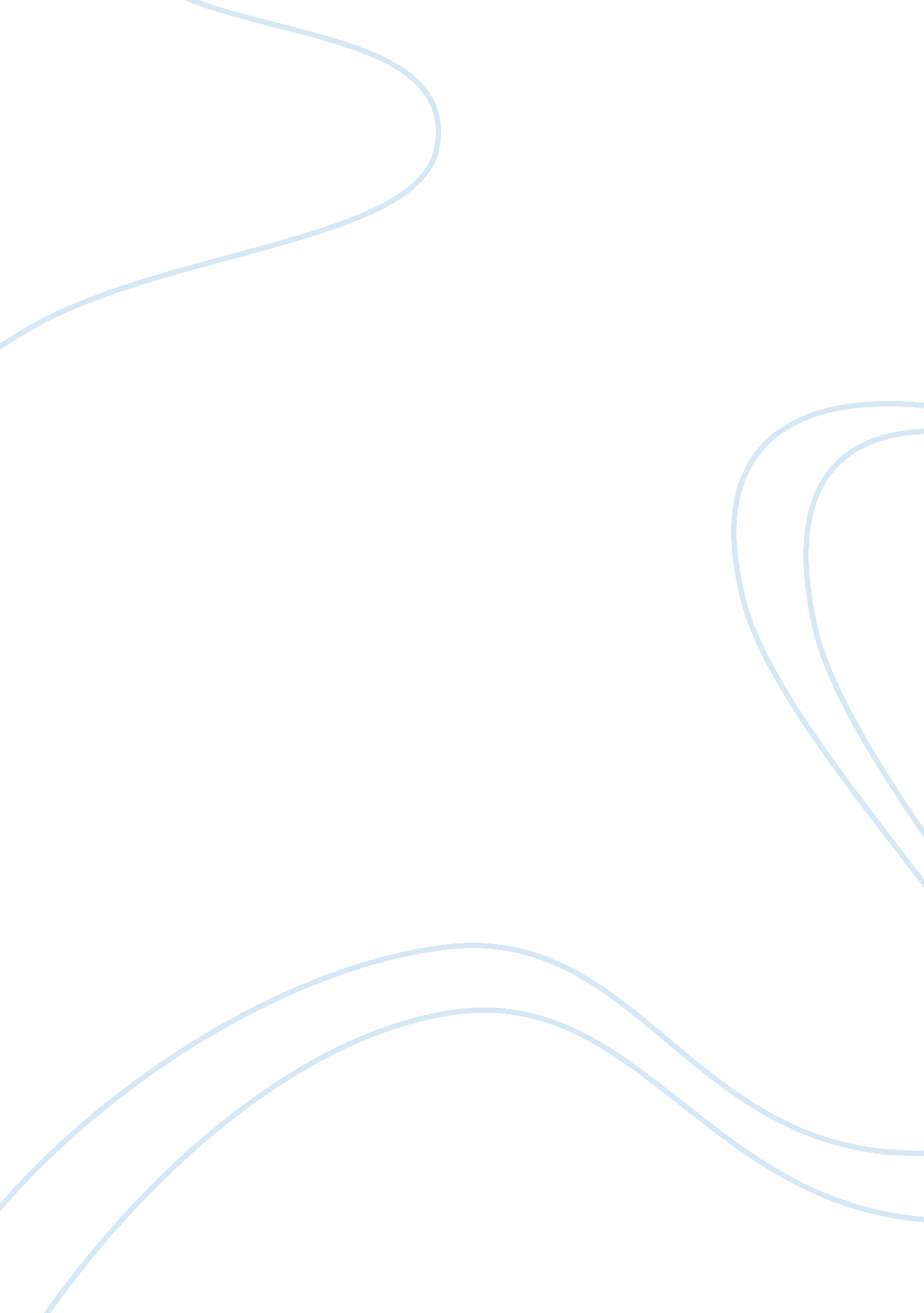 Is computer a blessing or a menace?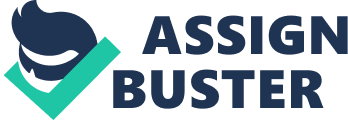 Today, computer has become an Indispensable tool. For any Job, computer knowledge has become a pre-resulted. Indeed, computer Is a blessing. However, Its misuse can lead to It being a menace. Nowadays, computer is the biggest means of communication. You can talk to your relatives and friends as if they were sitting in front of you. However, many children keep sitting on the computer for many hours due to which they get prone to detached and the harmful x-rays might also cause serious repercussions. Also, the social networks accessed through computer Like faceable and rework make the children sit for long durations. Not only Is this dangerous for them, but It’s a mere wastage of time which can affect their studies and other work. Secondly, computer is also becoming a menace due to the variety of things it has to offer. You can play games, download and watch movies and songs and chat with rinds anytime, anywhere. Due to this, they keep sticking their faces to the computer screen which causes them backaches and It also results In loss of time which can be spent in a more productive manner. Also, sense of communication is lost as instead of going and talking to people, they prefer staying at home and chatting through computer. Nonetheless, looking from a different light brings Into picture a completely different aspect. It might be that computer Is a blessing. However, its misuse by people has turned it into a menace. Many children sit excessively on the computer which is why it proves to be a menace. However, if it used properly then it would surely be a blessing. Naturally, It Is always a human who makes mistakes and who turns even the best to worse. Thus, In my opinion, In this case also It’s the people to be blamed. Computer Is a blessing but It Is human work which has turned It Into a menace. Bibliography-none! 